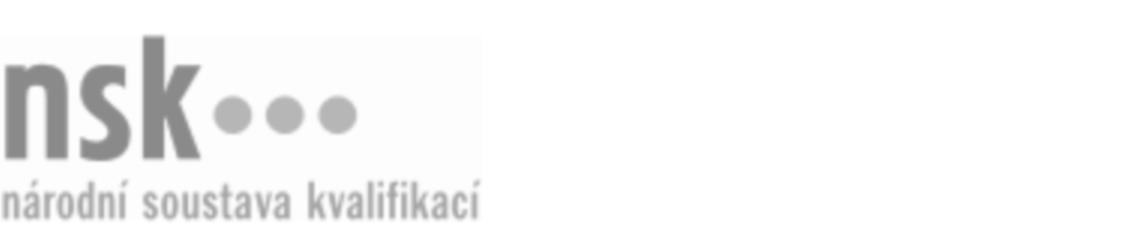 Kvalifikační standardKvalifikační standardKvalifikační standardKvalifikační standardKvalifikační standardKvalifikační standardKvalifikační standardKvalifikační standardKočí v lesní těžbě (kód: 41-020-H) Kočí v lesní těžbě (kód: 41-020-H) Kočí v lesní těžbě (kód: 41-020-H) Kočí v lesní těžbě (kód: 41-020-H) Kočí v lesní těžbě (kód: 41-020-H) Kočí v lesní těžbě (kód: 41-020-H) Kočí v lesní těžbě (kód: 41-020-H) Autorizující orgán:Ministerstvo zemědělstvíMinisterstvo zemědělstvíMinisterstvo zemědělstvíMinisterstvo zemědělstvíMinisterstvo zemědělstvíMinisterstvo zemědělstvíMinisterstvo zemědělstvíMinisterstvo zemědělstvíMinisterstvo zemědělstvíMinisterstvo zemědělstvíMinisterstvo zemědělstvíMinisterstvo zemědělstvíSkupina oborů:Zemědělství a lesnictví (kód: 41)Zemědělství a lesnictví (kód: 41)Zemědělství a lesnictví (kód: 41)Zemědělství a lesnictví (kód: 41)Zemědělství a lesnictví (kód: 41)Zemědělství a lesnictví (kód: 41)Týká se povolání:Kočí v lesní těžběKočí v lesní těžběKočí v lesní těžběKočí v lesní těžběKočí v lesní těžběKočí v lesní těžběKočí v lesní těžběKočí v lesní těžběKočí v lesní těžběKočí v lesní těžběKočí v lesní těžběKočí v lesní těžběKvalifikační úroveň NSK - EQF:333333Odborná způsobilostOdborná způsobilostOdborná způsobilostOdborná způsobilostOdborná způsobilostOdborná způsobilostOdborná způsobilostNázevNázevNázevNázevNázevÚroveňÚroveňZápis a evidence v chovu koní a lesní těžbě v souladu s legislativouZápis a evidence v chovu koní a lesní těžbě v souladu s legislativouZápis a evidence v chovu koní a lesní těžbě v souladu s legislativouZápis a evidence v chovu koní a lesní těžbě v souladu s legislativouZápis a evidence v chovu koní a lesní těžbě v souladu s legislativou33Posuzování vlastností koníPosuzování vlastností koníPosuzování vlastností koníPosuzování vlastností koníPosuzování vlastností koní33Podestýlání, čištění a údržba stájí, výběhů a ohrad pro koně, ošetřování a čištění koníPodestýlání, čištění a údržba stájí, výběhů a ohrad pro koně, ošetřování a čištění koníPodestýlání, čištění a údržba stájí, výběhů a ohrad pro koně, ošetřování a čištění koníPodestýlání, čištění a údržba stájí, výběhů a ohrad pro koně, ošetřování a čištění koníPodestýlání, čištění a údržba stájí, výběhů a ohrad pro koně, ošetřování a čištění koní33Krmení koní přiměřenou technikouKrmení koní přiměřenou technikouKrmení koní přiměřenou technikouKrmení koní přiměřenou technikouKrmení koní přiměřenou technikou33Napájení, dokrmování a pasení koníNapájení, dokrmování a pasení koníNapájení, dokrmování a pasení koníNapájení, dokrmování a pasení koníNapájení, dokrmování a pasení koní33Péče o zdraví a pohodu (welfare) koníPéče o zdraví a pohodu (welfare) koníPéče o zdraví a pohodu (welfare) koníPéče o zdraví a pohodu (welfare) koníPéče o zdraví a pohodu (welfare) koní33Péče o všechny kategorie koní dle věku a využitíPéče o všechny kategorie koní dle věku a využitíPéče o všechny kategorie koní dle věku a využitíPéče o všechny kategorie koní dle věku a využitíPéče o všechny kategorie koní dle věku a využití33Údržba, ošetřování a drobné opravy výstroje koně, postrojů a povozů pro práci v leseÚdržba, ošetřování a drobné opravy výstroje koně, postrojů a povozů pro práci v leseÚdržba, ošetřování a drobné opravy výstroje koně, postrojů a povozů pro práci v leseÚdržba, ošetřování a drobné opravy výstroje koně, postrojů a povozů pro práci v leseÚdržba, ošetřování a drobné opravy výstroje koně, postrojů a povozů pro práci v lese33Základní výcvik koní k potažní práci v leseZákladní výcvik koní k potažní práci v leseZákladní výcvik koní k potažní práci v leseZákladní výcvik koní k potažní práci v leseZákladní výcvik koní k potažní práci v lese33Speciální výcvik koní pro práci v leseSpeciální výcvik koní pro práci v leseSpeciální výcvik koní pro práci v leseSpeciální výcvik koní pro práci v leseSpeciální výcvik koní pro práci v lese33Zapřahání a řízení potahů při soustřeďování dřeva z lesních porostůZapřahání a řízení potahů při soustřeďování dřeva z lesních porostůZapřahání a řízení potahů při soustřeďování dřeva z lesních porostůZapřahání a řízení potahů při soustřeďování dřeva z lesních porostůZapřahání a řízení potahů při soustřeďování dřeva z lesních porostů33Přeprava koníPřeprava koníPřeprava koníPřeprava koníPřeprava koní33Pomoc při podkování a korekturách kopytPomoc při podkování a korekturách kopytPomoc při podkování a korekturách kopytPomoc při podkování a korekturách kopytPomoc při podkování a korekturách kopyt33Kočí v lesní těžbě,  28.03.2024 20:03:03Kočí v lesní těžbě,  28.03.2024 20:03:03Kočí v lesní těžbě,  28.03.2024 20:03:03Kočí v lesní těžbě,  28.03.2024 20:03:03Strana 1 z 2Strana 1 z 2Kvalifikační standardKvalifikační standardKvalifikační standardKvalifikační standardKvalifikační standardKvalifikační standardKvalifikační standardKvalifikační standardPlatnost standarduPlatnost standarduPlatnost standarduPlatnost standarduPlatnost standarduPlatnost standarduPlatnost standarduStandard je platný od: 07.10.2020Standard je platný od: 07.10.2020Standard je platný od: 07.10.2020Standard je platný od: 07.10.2020Standard je platný od: 07.10.2020Standard je platný od: 07.10.2020Standard je platný od: 07.10.2020Kočí v lesní těžbě,  28.03.2024 20:03:03Kočí v lesní těžbě,  28.03.2024 20:03:03Kočí v lesní těžbě,  28.03.2024 20:03:03Kočí v lesní těžbě,  28.03.2024 20:03:03Strana 2 z 2Strana 2 z 2